Erwartungshorizont der schriftlichen AbschlussprüfungErste Aufsichtsarbeit der staatlichen Abschlussprüfung I, II; IV [ I.1; II.1;  I.5; I.6; IV] nach PflAPrV § 14Zweite Aufsichtsarbeit der staatlichen Abschlussprüfung I, II, V [I.2; II.2; V.1] nach PflAPrV § 14Dritte Aufsichtsarbeit der staatlichen Abschlussprüfung I, II, III [I.3; I.4; III.2; II.3] nach PflAPrV § 14Nicht Zutreffendes sowie diesen Satz bitte löschen.Für die Vornoten und die staatliche Prüfung gelten lt. § 8 der PflAPrV folgende NotenBewertungsschlüssel der IHK Hannover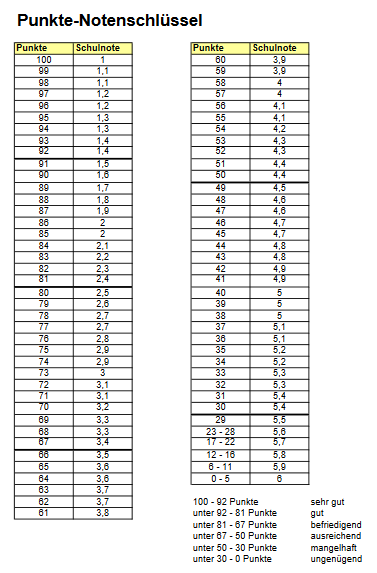 https://www.hannover.ihk.de/fileadmin/data/Dokumente/Themen/Aus-_und_Weiterbildung/Ausbildung/Notenschl%C3%BCssel_01.pdf________________________________   ______________________________Note (erste/r Fachprüfer/-in)                       Note (zweite/r Fachprüfer/-in)________________________________    _______________________________Ort, Datum, Unterschrift der Fachprüfer/-innenAufgabeErwartungshorizontI.II.III.11.11.21.322.12.22.333.13.2SummeErreichter WertNoteNotendefinitionz. B.Bewertungs-schlüssel*(vgl. IHK Hannover)bis unter 1,50 sehr gut (1)eine Leistung, die den Anforderungen in besonderem Maß entspricht100 bis 92% 1,50 bis unter 2,50gut (2)eine Leistung, die den Anforderungen voll entspricht91 bis 81%2,50 bis unter 3,50befriedigend (3)eine Leistung, die im Allgemeinen den Anforderungen entspricht80 bis 67%3,50 bis unter 4,50ausreichend (4)eine Leistung, die zwar Mängel aufweist, aber im Ganzen den Anforderungen noch entspricht66 bis 50%4,50 bis unter 5,50mangelhaft (5)eine Leistung, die den Anforderungen nicht entspricht, jedoch erkennen lässt, dass die notwendigen Grundkenntnisse vorhanden sind und die Mängel in absehbarer Zeit behoben werden können49 bis 30%ab 5,50 ungenügend (6)eine Leistung, die den Anforderungen nicht entspricht, und selbst Grundkenntnisse so lückenhaft sind, dass die Mängel in absehbarer Zeit nicht behoben werden können29 bis 0%